Bismillaahi Ar-Rahmaani Ar-RahiimName:______________________Der Prophet Ibrahim   (alaihi salam)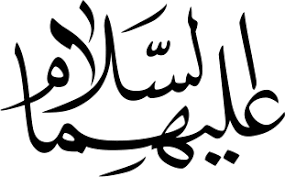  Du hast jetzt einiges über den Propheten Ibrahim  gelernt.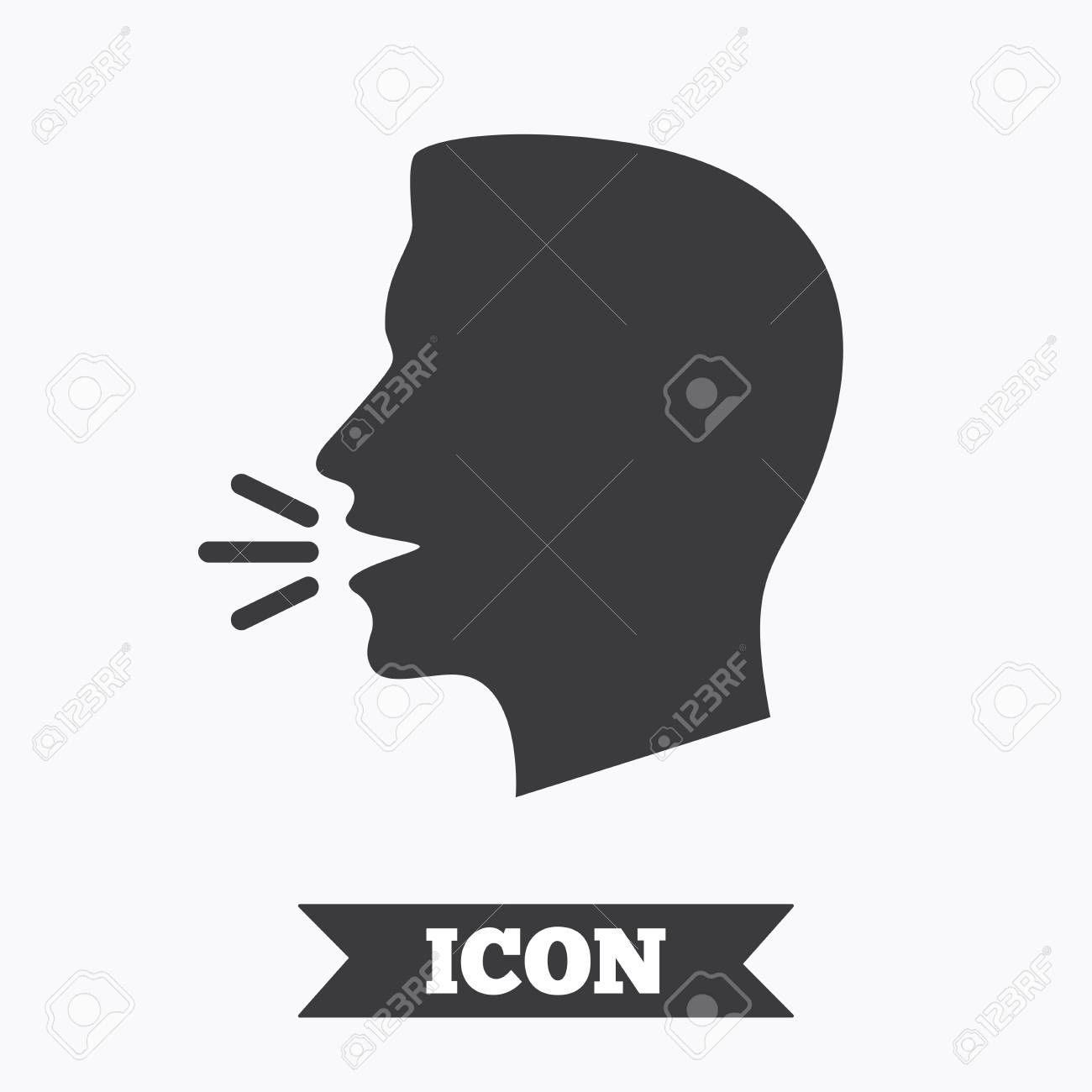 Ergänze den folgenden Text! Benutze dabei Wörter unter dem Text!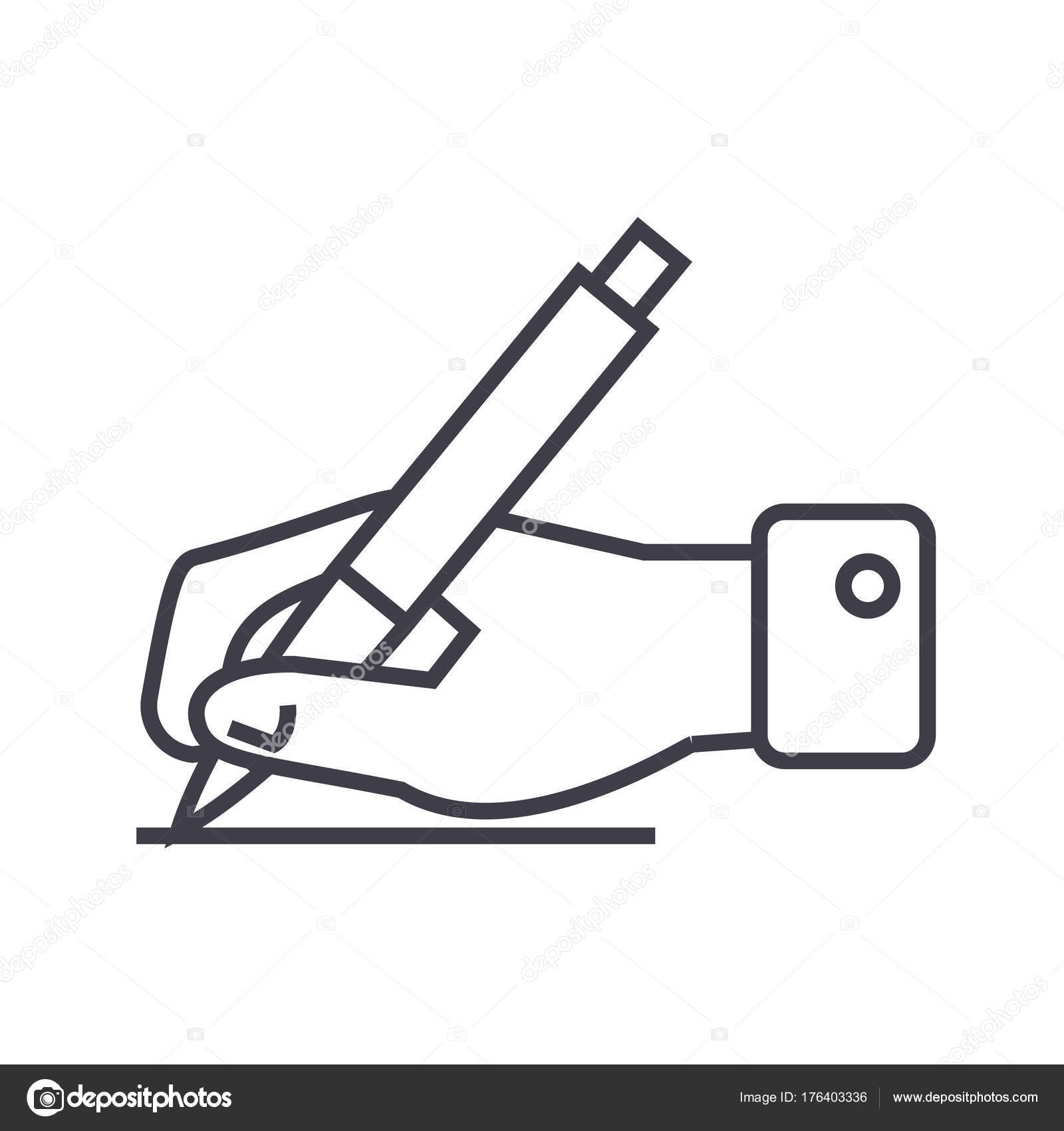 Allah ___________ den Propheten Ibrahimvom Feuer, welches sein eigenes Volk für ihn als Strafe bereitete, weil er an Einen Einzigen ________ glaubte. Danach ging Ibrahimin ein neues Land, wo er seine erste Frau __________ heiratete. Sie konnte ihm leider keine Kinder geben, so heiratete er mit Saras Einverständnis die Frau Hadschar. Sie gebar ihm den erstgeborenen Sohn __________ .Ibrahim brachte sie und seinen Sohn in die __________, weil es Allah von ihm wollte. Kurze Zeit später siedelten sich dort auch andere Menschen an und so entstand langsam die Stadt ____________. Als einmal Ibrahimseine Familie besuchte, träumte er, wie er seinen erstgeborenen Sohn für Allah ___________.Es war eine sehr große Prüfung für ihn. Er erzählte seinen _________ dem Sohn und beide waren sich einig, dass sie diese Tat für Allah durchziehen. Bevor dazu kam, hörte Ibrahim im Busch ein___________ böcken, womit Allah die Tat verhindern wollte. Auf dieser Art zeigte Allah, dass Er nie von den Menschen will, dass sie ihre eigene ____________ für ihn opfern, sondern eher viele gute Taten machen. Einige Jahre später bauten die beide Propheten (Ibrahim und Ismail) gemeinsam das Haus Allahs – die ____________. Hier pilgern jährlich Millionen ______________, um Allah zu _____________ und zu ___________. danken – retete –Lamm – bitten – Kaaba – Allah –Ismail – Wüste – Sara – opferte – Mekka – Kinder – Traum – MuslimeDenke über die Prüfungen dieses Propheten nach. Wie viele Prüfungen hast du gefunden?  Schreibe sie auf die Rückseite des Arbeitsblattes!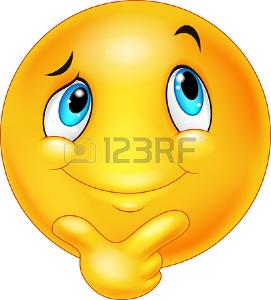 